Tahitótfalui Pollack Mihály Általános Iskola és Alapfokú Művészeti Iskola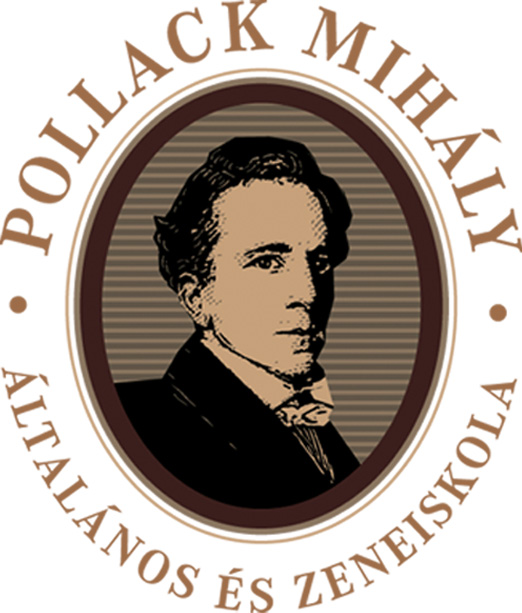 2021 Tahitótfalu, Kossuth Lajos u. 26.OM 032405NYILATKOZATAlulírott,       …………………………………………………………………..…………  (név)…………………………………………………………………………………………………(cím - település, utca, házszám) alatti lakos, szülő/törvényes képviselő nyilatkozom, hogy ……………………………………………………............   gyermekem a 2021/2022.tanévben angol nyelv oktatására igényt tart / nem tart igényt. (Kérjük, aláhúzással jelezze!) Iskolánk Pedagógiai Programja alapján 1. osztálytól angol nyelvet oktatunk felmenő rendszerben az emelt szintű nyelvoktatás előkészítéseként alsó tagozaton, felső tagozaton pedig a nyelvvizsga megszerzése érdekében.Tudomásul veszem, hogy a nyilatkozat a 2021/2022. tanévre szól, azon módosítani a tanév során nem tudok. Tudomásul veszem, hogy az órákról való távolmaradás a tantervi órákkal azonos megítélés alá esik, azokról a hiányzás és az igazolás módja a kötelező tanrendi órákkal megegyezik.Tahitótfalu, 2021. április 15-16.	szülő aláírásaTahitótfalui Pollack Mihály Általános Iskola és Alapfokú Művészeti Iskola2021 Tahitótfalu, Kossuth Lajos u. 26.Szándéknyilatkozat Alulírott szülő, ……………………………………………….……………………. nevű tanuló törvényes képviselője nyilatkozom, hogy gyermekem felvételizni kíván az intézmény alapfokú művészetoktatása zeneművészeti ága zenei előképzőjére. Tudomásul vettem, hogy a felvételi időpontja 2021. június 16. és 30. között lesz.Tudomásul veszem, hogy a beiratkozás egy tanévre szól, azon változtatni csak a következő tanévben lehet.Tahitótfalu, 2021. április 15-16.……………………………………………………szülő	aláírása